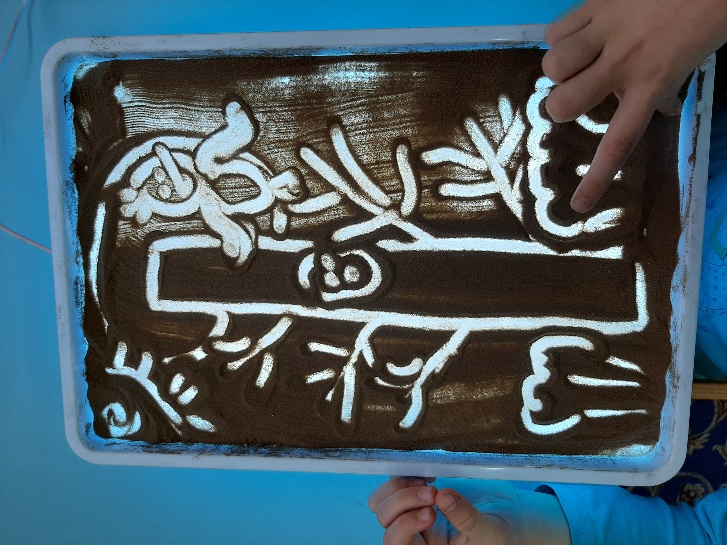                             Песочная терапия.                                                                                                                                                                          Мир песка сыпуч, подвижен, теплый, у него легкая текстура, он успокаивающий и медитотивный…С чем помогает справиться песочная терапия?  ►С проблемами эмойионально-поведенческого характера►Выстраиванию взаимоотношений►Со страхами, агрессией, повышеной тревожностью и многим другим.Песочная терапия положительно влияет  на самочувствие детей и взрослых. Ее идея в том, что   трудности связанные со словесным выражением чувств и эмоций легко трансформируются и проявляются в рисунках  образах из песка, обретая форму. При этом актуализируется  возможность самоисцеления. Процесс проходит  мягко, реализовывается естественная потребность связи человека с землей. Ребенок создает свою историю самостоятельно и увлеченно. Строя свой мир он чувствует себя ТВОРЦОМ.                                                                                                                        Одним движением руки можно все переделать и легко создать другую увлекательную историю, котрая продолжает радовать и удивлять.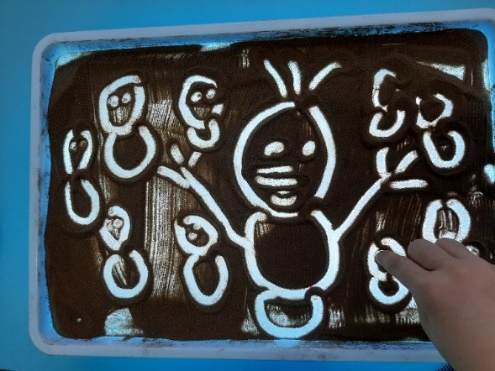 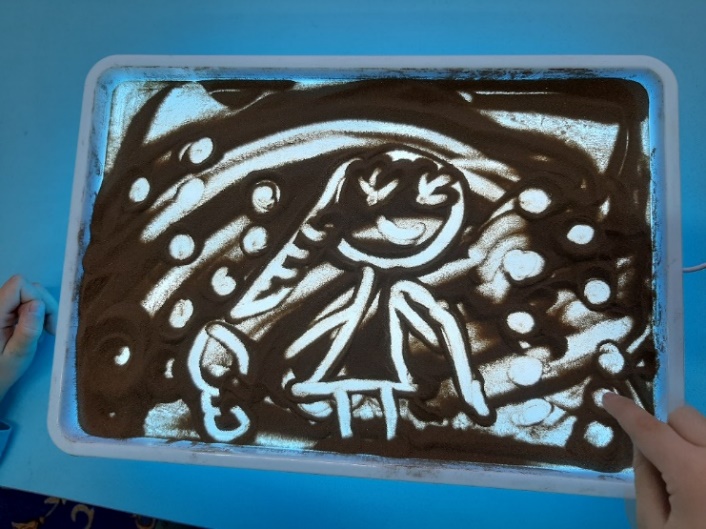 